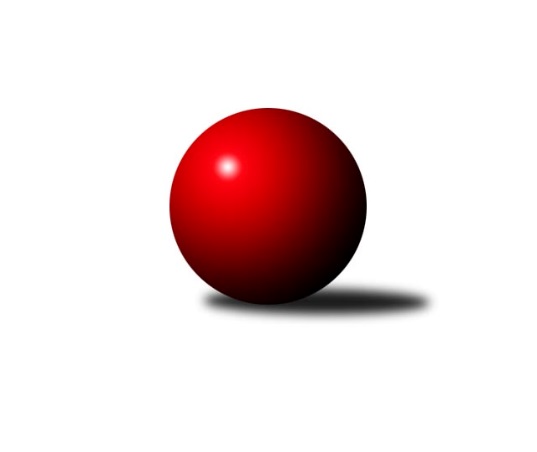 Č.13Ročník 2011/2012	17.2.2012Nejlepšího výkonu v tomto kole: 1634 dosáhlo družstvo: KK Hranice˝B˝Okresní přebor Nový Jičín 2011/2012Výsledky 13. kolaSouhrnný přehled výsledků:TJ Frenštát p.R. ˝B˝	- TJ Odry ˝B˝	6:4	1526:1551		15.2.TJ Nový Jičín˝B˝	- TJ Spartak Bílovec˝B˝	2:8	1454:1538		15.2.TJ Zubří˝A˝	- TJ Sokol Sedlnice ˝B˝	8:2	1633:1585		16.2.KK Hranice˝B˝	- KK Lipník nad Bečvou ˝B˝	8:2	1634:1618		17.2.Tabulka družstev:	1.	TJ Sokol Sedlnice ˝B˝	12	9	0	3	86 : 34 	 	 1588	18	2.	TJ Zubří˝A˝	11	9	0	2	78 : 32 	 	 1629	18	3.	KK Hranice˝B˝	11	8	0	3	76 : 34 	 	 1583	16	4.	TJ Odry ˝B˝	12	8	0	4	76 : 44 	 	 1572	16	5.	KK Lipník nad Bečvou ˝B˝	12	8	0	4	73 : 47 	 	 1571	16	6.	TJ Spartak Bílovec˝B˝	11	4	0	7	44 : 66 	 	 1507	8	7.	TJ Frenštát p.R. ˝B˝	12	3	0	9	32 : 88 	 	 1427	6	8.	KK Lipník nad Bečvou˝C˝	11	2	0	9	37 : 73 	 	 1487	4	9.	TJ Nový Jičín˝B˝	12	1	0	11	18 : 102 	 	 1442	2Podrobné výsledky kola:	 TJ Frenštát p.R. ˝B˝	1526	6:4	1551	TJ Odry ˝B˝	Vladimír Vojkůvka	 	 203 	 203 		406 	 2:0 	 400 	 	214 	 186		Jiří Brož	Pavel Hedvíček	 	 162 	 169 		331 	 0:2 	 407 	 	196 	 211		Daniel Malina	Pavel Tobiáš	 	 182 	 179 		361 	 2:0 	 354 	 	185 	 169		Daniel Donéé	Miroslav  Makový	 	 213 	 215 		428 	 2:0 	 390 	 	198 	 192		Daniel Ševčík st.rozhodčí: Nejlepší výkon utkání: 428 - Miroslav  Makový	 TJ Nový Jičín˝B˝	1454	2:8	1538	TJ Spartak Bílovec˝B˝	Ludmila Galiová	 	 198 	 159 		357 	 0:2 	 405 	 	209 	 196		Emil Rubač	Jan Schwarzer	 	 166 	 202 		368 	 0:2 	 402 	 	197 	 205		Tomáš Binar	Jaroslav Riedel	 	 195 	 172 		367 	 2:0 	 338 	 	175 	 163		Miloš Šrot	Ján Pelikán	 	 172 	 190 		362 	 0:2 	 393 	 	206 	 187		David Binarrozhodčí: Nejlepší výkon utkání: 405 - Emil Rubač	 TJ Zubří˝A˝	1633	8:2	1585	TJ Sokol Sedlnice ˝B˝	Jaroslav Jurka	 	 208 	 215 		423 	 2:0 	 399 	 	190 	 209		Michaela Tobolová	Radim Krůpa	 	 212 	 224 		436 	 2:0 	 363 	 	178 	 185		Renáta Janyšková	Jaroslav Pavlát	 	 181 	 200 		381 	 0:2 	 433 	 	230 	 203		Radek Mikulský	Roman Janošek	 	 198 	 195 		393 	 2:0 	 390 	 	193 	 197		Stanislav Brejcharozhodčí: Nejlepší výkon utkání: 436 - Radim Krůpa	 KK Hranice˝B˝	1634	8:2	1618	KK Lipník nad Bečvou ˝B˝	Josef Schwarz *1	 	 191 	 180 		371 	 0:2 	 429 	 	222 	 207		Jana Kulhánková	Antonín Uhýrek	 	 210 	 195 		405 	 2:0 	 342 	 	151 	 191		Jiří Kolář	František Opravil	 	 228 	 197 		425 	 2:0 	 423 	 	237 	 186		Vlastimila Kolářová	Anna Ledvinová	 	 217 	 216 		433 	 2:0 	 424 	 	223 	 201		Radek Lankašrozhodčí: střídání: *1 od 51. hodu Zdeňka TerrichováNejlepší výkon utkání: 433 - Anna LedvinováPořadí jednotlivců:	jméno hráče	družstvo	celkem	plné	dorážka	chyby	poměr kuž.	Maximum	1.	Anna Ledvinová 	KK Hranice˝B˝	433.30	282.8	150.5	3.2	5/5	(481)	2.	Radim Krůpa 	TJ Zubří˝A˝	423.58	291.3	132.3	5.4	4/6	(443)	3.	Vladimír Vojkůvka 	TJ Frenštát p.R. ˝B˝	413.15	281.3	131.9	6.2	4/6	(442)	4.	Vlastimila Kolářová 	KK Lipník nad Bečvou ˝B˝	408.20	285.5	122.7	5.1	5/7	(423)	5.	Lubomír Krupa 	TJ Zubří˝A˝	407.17	271.4	135.8	7.1	4/6	(422)	6.	Rostislav Kletenský 	TJ Sokol Sedlnice ˝B˝	406.38	283.3	123.0	5.9	6/7	(448)	7.	František Opravil 	KK Hranice˝B˝	406.00	285.3	120.8	7.0	4/5	(467)	8.	Jiří Křenek 	TJ Zubří˝A˝	405.81	277.4	128.4	4.9	4/6	(431)	9.	Daniel Ševčík  st.	TJ Odry ˝B˝	404.47	276.4	128.1	6.9	6/6	(448)	10.	Radek Lankaš 	KK Lipník nad Bečvou ˝B˝	402.47	283.4	119.1	8.4	5/7	(424)	11.	Jaroslav  Koppa 	KK Lipník nad Bečvou˝C˝	399.22	282.4	116.8	6.8	6/6	(426)	12.	Radek Mikulský 	TJ Sokol Sedlnice ˝B˝	399.17	282.2	117.0	7.5	6/7	(433)	13.	Michaela Tobolová 	TJ Sokol Sedlnice ˝B˝	395.71	276.4	119.4	7.3	7/7	(458)	14.	Jan Špalek 	KK Lipník nad Bečvou˝C˝	395.31	276.8	118.6	6.1	6/6	(436)	15.	Daniel Malina 	TJ Odry ˝B˝	394.45	275.7	118.8	8.7	6/6	(446)	16.	Jiří Brož 	TJ Odry ˝B˝	393.92	276.1	117.8	6.7	6/6	(445)	17.	Renáta Janyšková 	TJ Sokol Sedlnice ˝B˝	393.89	274.9	119.0	6.7	7/7	(433)	18.	Filip Sýkora 	TJ Spartak Bílovec˝B˝	384.06	266.5	117.6	9.3	6/7	(398)	19.	Tomáš Binar 	TJ Spartak Bílovec˝B˝	382.40	273.9	108.5	8.9	7/7	(417)	20.	Ján Pelikán 	TJ Nový Jičín˝B˝	382.23	266.9	115.4	9.3	6/7	(401)	21.	Miroslav  Makový 	TJ Frenštát p.R. ˝B˝	379.96	273.5	106.5	9.2	5/6	(428)	22.	Daniel Donéé 	TJ Odry ˝B˝	379.39	267.6	111.8	10.5	6/6	(418)	23.	David Binar 	TJ Spartak Bílovec˝B˝	379.38	269.8	109.6	10.4	7/7	(406)	24.	Karmen Baarová 	TJ Nový Jičín˝B˝	372.70	268.0	104.7	10.1	5/7	(414)	25.	Jiří Kolář 	KK Lipník nad Bečvou ˝B˝	367.77	268.8	98.9	13.0	6/7	(413)	26.	Jaroslav Riedel 	TJ Nový Jičín˝B˝	366.67	274.7	92.0	10.9	6/7	(389)	27.	Josef Šturma 	TJ Zubří˝A˝	365.00	267.8	97.3	13.8	4/6	(379)	28.	Miloš Šrot 	TJ Spartak Bílovec˝B˝	361.11	255.6	105.5	8.7	6/7	(390)	29.	Ludmila Galiová 	TJ Nový Jičín˝B˝	356.88	264.3	92.6	11.0	7/7	(390)	30.	Martin Sekanina 	KK Lipník nad Bečvou˝C˝	350.00	247.3	102.8	14.0	4/6	(371)	31.	Ladislav Mandák 	KK Lipník nad Bečvou˝C˝	348.50	252.2	96.3	16.8	4/6	(391)	32.	Pavel Tobiáš 	TJ Frenštát p.R. ˝B˝	346.25	246.4	99.9	14.2	5/6	(367)	33.	Jiří Petr 	TJ Frenštát p.R. ˝B˝	342.80	244.3	98.5	12.7	5/6	(383)	34.	Marek Koppa 	KK Lipník nad Bečvou˝C˝	340.63	250.3	90.4	15.3	4/6	(349)	35.	Pavel Hedvíček 	TJ Frenštát p.R. ˝B˝	288.88	220.4	68.5	22.1	4/6	(331)		Jaroslav Jurka 	TJ Zubří˝A˝	423.50	288.5	135.0	4.2	2/6	(430)		Jiří Ondřej 	TJ Zubří˝A˝	414.83	284.7	130.2	8.3	3/6	(461)		Stanislav Brejcha 	TJ Sokol Sedlnice ˝B˝	411.25	287.5	123.8	4.8	2/7	(451)		Roman Janošek 	TJ Zubří˝A˝	410.75	283.2	127.6	6.6	3/6	(444)		Jaroslav Pavlát 	TJ Zubří˝A˝	408.92	278.7	130.3	6.1	3/6	(434)		Jaroslav Adam 	TJ Zubří˝A˝	405.00	283.0	122.0	4.0	1/6	(405)		Josef Schwarz 	KK Hranice˝B˝	398.33	282.2	116.2	8.0	3/5	(454)		Jaroslav Míka 	TJ Odry ˝B˝	397.00	282.0	115.0	3.0	1/6	(397)		Radek Kolář 	KK Lipník nad Bečvou ˝B˝	396.92	280.5	116.4	8.9	4/7	(418)		Radek Kolář 	KK Lipník nad Bečvou ˝B˝	396.67	275.0	121.7	6.7	3/7	(406)		Jana Kulhánková 	KK Lipník nad Bečvou ˝B˝	393.70	277.8	115.9	10.4	4/7	(429)		Emil Rubač 	TJ Spartak Bílovec˝B˝	393.63	276.3	117.4	9.0	2/7	(405)		Zdeněk Krejčiřík 	KK Lipník nad Bečvou ˝B˝	393.13	273.6	119.5	6.0	4/7	(441)		Veronika Poláčková 	TJ Sokol Sedlnice ˝B˝	390.50	282.5	108.0	7.0	1/7	(391)		Antonín Uhýrek 	KK Hranice˝B˝	387.08	273.1	114.0	8.0	3/5	(405)		Jiří Ondra 	KK Hranice˝B˝	385.00	263.0	122.0	7.5	2/5	(395)		Jaroslav Ledvina 	KK Hranice˝B˝	384.00	276.3	107.7	10.6	3/5	(422)		David Juřica 	TJ Sokol Sedlnice ˝B˝	380.00	265.0	115.0	8.0	1/7	(380)		Jiří Veselý 	TJ Frenštát p.R. ˝B˝	376.28	263.3	112.9	8.3	3/6	(421)		Ota Beňo 	TJ Spartak Bílovec˝B˝	372.50	279.5	93.0	13.0	1/7	(378)		Jan Schwarzer 	TJ Nový Jičín˝B˝	371.11	257.8	113.3	5.1	3/7	(392)		Zdeňka Terrichová 	KK Hranice˝B˝	365.00	261.3	103.7	9.5	3/5	(385)		Viktor Matuška 	KK Lipník nad Bečvou˝C˝	363.33	264.0	99.3	12.7	2/6	(368)		Aleš Stehlík 	TJ Nový Jičín˝B˝	355.00	259.0	96.0	14.5	1/7	(362)		Mikuláš Karnovský 	TJ Spartak Bílovec˝B˝	346.00	257.0	89.0	14.0	1/7	(346)		Miroslav Prášek 	TJ Frenštát p.R. ˝B˝	324.00	183.0	81.5	14.0	2/6	(329)		Jana Pelikánová 	TJ Nový Jičín˝B˝	282.00	213.3	68.8	21.9	3/7	(318)Sportovně technické informace:Starty náhradníků:registrační číslo	jméno a příjmení 	datum startu 	družstvo	číslo startu
Hráči dopsaní na soupisku:registrační číslo	jméno a příjmení 	datum startu 	družstvo	Program dalšího kola:14. kolo22.2.2012	st	16:30	KK Lipník nad Bečvou˝C˝ - TJ Nový Jičín˝B˝	23.2.2012	čt	16:30	TJ Spartak Bílovec˝B˝ - TJ Frenštát p.R. ˝B˝	23.2.2012	čt	16:30	TJ Odry ˝B˝ - TJ Zubří˝A˝	23.2.2012	čt	16:30	TJ Sokol Sedlnice ˝B˝ - KK Hranice˝B˝	Nejlepší šestka kola - absolutněNejlepší šestka kola - absolutněNejlepší šestka kola - absolutněNejlepší šestka kola - absolutněNejlepší šestka kola - dle průměru kuželenNejlepší šestka kola - dle průměru kuželenNejlepší šestka kola - dle průměru kuželenNejlepší šestka kola - dle průměru kuželenNejlepší šestka kola - dle průměru kuželenPočetJménoNázev týmuVýkonPočetJménoNázev týmuPrůměr (%)Výkon4xRadim KrůpaZubří A4362xMiroslav  MakovýFrenštát B112.594287xAnna LedvinováHranice B4334xRadim KrůpaZubří A111.94361xRadek MikulskýSedlnice B4331xRadek MikulskýSedlnice B111.134333xJana KulhánkováLipník B4293xJaroslav JurkaZubří A108.564231xMiroslav  MakovýFrenštát B4286xAnna LedvinováHranice B108.324333xFrantišek OpravilHranice B4251xEmil RubačBílovec B107.95405